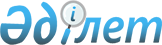 О внесении изменений в решение городского маслихата от 24 декабря 2010 года N 39/300 "О городском бюджете на 2011-2013 годы"
					
			Утративший силу
			
			
		
					Решение Балхашского городского маслихата Карагандинской области от 9 ноября 2011 года N 52/399. Зарегистрировано Управлением юстиции города Балхаш Карагандинской области 24 ноября 2011 года N 8-4-252. Прекратило свое действие в связи с истечением срока - (письмо Балхашского городского маслихата Карагандинской области от 29 марта 2012 года N 85/1-23)      Сноска. Прекратило свое действие в связи с истечением срока - (письмо Балхашского городского маслихата Карагандинской области от 29.03.2012 № 85/1-23).

      В соответствии с Бюджетным кодексом Республики Казахстан от 4 декабря 2008 года, Законом Республики Казахстан от 23 января 2001 года "О местном государственном управлении и самоуправлении в Республике Казахстан" городской маслихат РЕШИЛ:



      1. Внести в решение городского маслихата от 24 декабря 2010 года N 39/300 "О городском бюджете на 2011-2013 годы" (зарегистрировано в Реестре государственной регистрации нормативных правовых актов за N 8-4-206, опубликовано в газетах "Балқаш өңірі" от 14 января 2011 года N 4-5, "Северное Прибалхашье" от 14 января 2011 года N 3-4), в которое внесены изменения и дополнения решением городского маслихата от 24 марта 2011 года N 43/334 "О внесении изменений и дополнений в решение городского маслихата от 24 декабря 2010 года N 39/300 "О городском бюджете на 2011-2013 годы" (зарегистрировано в Реестре государственной регистрации нормативных правовых актов за N 8-4-227, опубликовано в газетах "Балқаш өңірі" от 20 апреля 2011 года N 45, "Северное Прибалхашье" от 20 апреля 2011 года N 42), решением городского маслихата от 17 июня 2011 года N 46/354 "О внесении изменения и дополнения в решение городского маслихата от 24 декабря 2010 года N 39/300 "О городском бюджете на 2011-2013 годы" (зарегистрировано в Реестре государственной регистрации нормативных правовых актов за N 8-4-238, опубликовано в газетах "Балқаш өңірі" от 20 июля 2011 года N 81, "Северное Прибалхашье" от 20 июля 2011 года N 78), решением городского маслихата от 5 августа 2011 года N 48/371 "О внесении изменений и дополнений в решение городского маслихата от 24 декабря 2010 года N 39/300 "О городском бюджете на 2011-2013 годы" (зарегистрировано в Реестре государственной регистрации нормативных правовых актов за N 8-4-239, опубликовано в газетах "Балқаш өңірі" от 26 августа 2011 года N 97-98, "Северное Прибалхашье" от 26 августа 2011 года N 94-95), решением городского маслихата от 21 сентября 2011 года N 50/383 "О внесении изменений в решение городского маслихата от 24 декабря 2010 года N 39/300 "О городском бюджете на 2011-2013 годы" (зарегистрировано в Реестре государственной регистрации нормативных правовых актов за N 8-4-247, опубликовано в газетах "Балқаш өңірі" от 19 октября 2011 года N 119, "Северное Прибалхашье" от 19 октября 2011 года N 116), решением городского маслихата от 12 октября 2011 года N 51/396 "О внесении изменений в решение городского маслихата от 24 декабря 2010 года N 39/300 "О городском бюджете на 2011-2013 годы" (зарегистрировано в Реестре государственной регистрации нормативных правовых актов за N 8-4-249, опубликовано в газетах "Балқаш өңірі" от 4 ноября 2011 года N 126-127, "Северное Прибалхашье" от 4 ноября 2011 года N 123-124) следующие изменения:



      1) в пункте 1:

      в подпункте 1):

      цифры "3 858 001" заменить цифрами "4 146 996";

      цифры "2 201 057" заменить цифрами "2 207 519";

      цифры "16 142" заменить цифрами "15 680";

      цифры "22 587" заменить цифрами "16 587";

      цифры "1 618 215" заменить цифрами "1 907 210";

      в подпункте 2):

      цифры "4 287 055" заменить цифрами "4 357 606";

      в подпункте 5):

      цифры "504 012" заменить цифрами "285 568";

      в подпункте 6):

      цифры "504 012" заменить цифрами "285 568";

      цифры "218 440" заменить цифрами "208 440";

      цифры "33 538" заменить цифрами "241 982";



      2) в пункте 4:

      цифры "8 194" заменить цифрами "8 192";



      3) в пункте 4-1:

      цифры "11 803" заменить цифрами "11 710";



      4) в пункте 5:

      цифры "5 541" заменить цифрами "5 409";



      5) в пункте 10:

      цифры "7 125" заменить цифрами "6 534";



      6) в пункте 12:

      цифры "1 869" заменить цифрами "1 739";



      7) в пункте 13:

      цифры "87 023" заменить цифрами "304 467";



      8) в пункте 16:

      цифры "110 346" заменить цифрами "222 845";



      9) в пункте 18:

      цифры "10 000" заменить цифрами "200";



      10) пункт 4-4 "Учесть, что в составе поступлений городского бюджета на 2011 год предусмотрены целевые текущие трансферты в сумме 40 000 тысяч тенге на жилищно-коммунальное хозяйство" исключить;



      11) приложения 1, 6 к указанному решению изложить в новой редакции согласно приложениям 1, 2 к настоящему решению.



      2. Настоящее решение вводится в действие с 1 января 2011 года.      Председатель сессии                        Е. Балмагамбетов      Секретарь городского маслихата             И. Сторожко

Приложение 1

к решению городского маслихата

от 9 ноября 2011 года N 52/399Приложение 1

к решению городского маслихата

от 24 декабря 2010 года N 39/300 

Городской бюджет на 2011 год

Приложение 2

к решению городского маслихата

от 9 ноября 2011 года N 52/399Приложение 6

к решению городского маслихата

от 24 декабря 2010 года N 39/300 

Расходы по бюджетным программам, реализуемым в поселке Гулшат на 2011 год
					© 2012. РГП на ПХВ «Институт законодательства и правовой информации Республики Казахстан» Министерства юстиции Республики Казахстан
				КатегорияКатегорияКатегорияКатегорияСумма, (тысяч тенге)КлассКлассКлассСумма, (тысяч тенге)ПодклассПодклассСумма, (тысяч тенге)НаименованиеСумма, (тысяч тенге)I. Доходы41469961Налоговые поступления220751901Подоходный налог7742892Индивидуальный подоходный налог77428903Социальный налог5645441Социальный налог56454404Hалоги на собственность6000141Hалоги на имущество4781303Земельный налог174494Hалог на транспортные средства1043935Единый земельный налог4205Внутренние налоги на товары, работы и услуги2488982Акцизы70333Поступления за использование природных и других ресурсов2116824Сборы за ведение предпринимательской и профессиональной деятельности168465Налог на игорный бизнес1333708Обязательные платежи, взимаемые за совершение юридически значимых действий и (или) выдачу документов уполномоченными на то государственными органами или должностными лицами197741Государственная пошлина197742Неналоговые поступления1568001Доходы от государственной собственности88971Поступления части чистого дохода государственных предприятий2785Доходы от аренды имущества, находящегося в государственной собственности861902Поступления от реализации товаров (работ, услуг) государственными учреждениями, финансируемыми из государственного бюджета721Поступления от реализации товаров (работ, услуг) государственными учреждениями, финансируемыми из государственного бюджета7204Штрафы, пени, санкции, взыскания, налагаемые государственными учреждениями, финансируемыми из государственного бюджета, а также содержащимися и финансируемыми из бюджета (сметы расходов) Национального Банка Республики Казахстан32211Штрафы, пени, санкции, взыскания, налагаемые государственными учреждениями, финансируемыми из государственного бюджета, а также содержащимися и финансируемыми из бюджета (сметы расходов) Национального Банка Республики Казахстан, за исключением поступлений от организаций нефтяного сектора322106Прочие неналоговые поступления34901Прочие неналоговые поступления34903Поступления от продажи основного капитала1658701Продажа государственного имущества, закрепленного за государственными учреждениями91Продажа государственного имущества, закрепленного за государственными учреждениями903Продажа земли и нематериальных активов165781Продажа земли149962Продажа нематериальных активов15824Поступления трансфертов190721002Трансферты из вышестоящих органов государственного управления19072102Трансферты из областного бюджета1907210Функциональная группаФункциональная группаФункциональная группаФункциональная группаФункциональная группаСумма, (тысяч тенге)Функциональная подгруппаФункциональная подгруппаФункциональная подгруппаФункциональная подгруппаСумма, (тысяч тенге)Администратор бюджетных программАдминистратор бюджетных программАдминистратор бюджетных программСумма, (тысяч тенге)ПрограммаПрограммаСумма, (тысяч тенге)НаименованиеСумма, (тысяч тенге)II. Затраты435760601Государственные услуги общего характера2277251Представительные, исполнительные и другие органы, выполняющие общие функции государственного управления180862112Аппарат маслихата района (города областного значения)21891001Услуги по обеспечению деятельности маслихата района (города областного значения)21761003Капитальные расходы государственных органов130122Аппарат акима района (города областного значения)117444001Услуги по обеспечению деятельности акима района (города областного значения)105770003Капитальные расходы государственных органов11674123Аппарат акима района в городе, города районного значения, поселка, аула (села), аульного (сельского) округа41527001Услуги по обеспечению деятельности акима района в городе, города районного значения, поселка, аула (села), аульного (сельского) округа37918022Капитальные расходы государственных органов36092Финансовая деятельность36811452Отдел финансов района (города областного значения)36811001Услуги по реализации государственной политики в области исполнения и контроля за исполнением бюджета района и управления коммунальной собственностью района (города областного значения)11993003Проведение оценки имущества в целях налогообложения1757010Организация приватизации коммунальной собственности335011Учет, хранение, оценка и реализация имущества, поступившего в коммунальную собственность227265Планирование и статистическая деятельность10052453Отдел экономики и бюджетного планирования района (города областного значения)10052001Услуги по реализации государственной политики в области формирования и развития экономической политики, системы государственного планирования и управления района (города областного значения)1005202Оборона102041Военные нужды10204122Аппарат акима района (города областного значения)10204005Мероприятия в рамках исполнения всеобщей воинской обязанности1020403Общественный порядок, безопасность, правовая, судебная, уголовно-исполнительная деятельность194901Правоохранительная деятельность19490458Отдел жилищно-коммунального хозяйства, пассажирского транспорта и автомобильных дорог района (города областного значения)19490021Обеспечение безопасности дорожного движения в населенных пунктах1949004Образование21817801Дошкольное воспитание и обучение150011471Отдел образования, физической культуры и спорта района (города областного значения)150011003Обеспечение деятельности организаций дошкольного воспитания и обучения133983025Увеличение размера доплаты за квалификационную категорию учителям школ и воспитателям дошкольных организаций образования160282Начальное, основное среднее и общее среднее образование1978109471Отдел образования, физической культуры и спорта района (города областного значения)1978109004Общеобразовательное обучение1917960005Дополнительное образование для детей и юношества601499Прочие услуги в области образования53660471Отдел образования, физической культуры и спорта района (города областного значения)53660009Приобретение и доставка учебников, учебно-методических комплексов для государственных учреждений образования района (города областного значения)24000010Проведение школьных олимпиад, внешкольных мероприятий и конкурсов районного (городского) масштаба1537020Ежемесячные выплаты денежных средств опекунам (попечителям) на содержание ребенка-сироты (детей-сирот), и ребенка (детей), оставшегося без попечения родителей2812305Здравоохранение20702Охрана здоровья населения2070471Отдел образования, физической культуры и спорта района (города областного значения)2070024Реализация мероприятий в рамках Государственной программы "Саламатты Қазақстан" на 2011-2015 годы207006Социальная помощь и социальное обеспечение2234552Социальная помощь189565123Аппарат акима района в городе, города районного значения, поселка, аула (села), аульного (сельского) округа3168003Оказание социальной помощи нуждающимся гражданам на дому3168451Отдел занятости и социальных программ района (города областного значения)178355002Программа занятости72509003Оказание ритуальных услуг по захоронению умерших Героев Советского Союза, "Халық Қаһарманы", Героев Социалистического труда, награжденных Орденом Славы трех степеней и орденом "Отан" из числа участников и инвалидов войны0005Государственная адресная социальная помощь2230006Жилищная помощь1700007Социальная помощь отдельным категориям нуждающихся граждан по решениям местных представительных органов44172010Материальное обеспечение детей-инвалидов, воспитывающихся и обучающихся на дому1153014Оказание социальной помощи нуждающимся гражданам на дому31956016Государственные пособия на детей до 18 лет4827017Обеспечение нуждающихся инвалидов обязательными гигиеническими средствами и предоставление услуг специалистами жестового языка, индивидуальными помощниками в соответствии с индивидуальной программой реабилитации инвалида8863023Обеспечение деятельности центров занятости10945471Отдел образования, физической культуры и спорта района (города областного значения)8042012Социальная поддержка обучающихся и воспитанников организаций образования очной формы обучения в виде льготного проезда на общественном транспорте (кроме такси) по решению местных представительных органов804269Прочие услуги в области социальной помощи и социального обеспечения33890609451Отдел занятости и социальных программ района (города областного значения)33890609451001Услуги по реализации государственной политики на местном уровне в области обеспечения занятости и реализации социальных программ для населения32757011Оплата услуг по зачислению, выплате и доставке пособий и других социальных выплат683021Капитальные расходы государственных органов45007Жилищно-коммунальное хозяйство115526271Жилищное хозяйство476778472Отдел строительства, архитектуры и градостроительства района (города областного значения)476778003Строительство и (или) приобретение жилья государственного коммунального жилищного фонда452925004Развитие и обустройство инженерно-коммуникационной инфраструктуры15660018Развитие инженерно-коммуникационной инфраструктуры в рамках Программы занятости 202081932Коммунальное хозяйство485366123Аппарат акима района в городе, города районного значения, поселка, аула (села), аульного (сельского) округа6500014Организация водоснабжения населенных пунктов6500458Отдел жилищно-коммунального хозяйства, пассажирского транспорта и автомобильных дорог района (города областного значения)347578012Функционирование системы водоснабжения и водоотведения347578472Отдел строительства, архитектуры и градостроительства района (города областного значения)131288006Развитие системы водоснабжения13128873Благоустройство населенных пунктов193118123Аппарат акима района в городе, города районного значения, поселка, аула (села), аульного (сельского) округа15534008Освещение улиц населенных пунктов6120009Обеспечение санитарии населенных пунктов1915011Благоустройство и озеленение населенных пунктов7499458Отдел жилищно-коммунального хозяйства, пассажирского транспорта и автомобильных дорог района (города областного значения)177584015Освещение улиц в населенных пунктах40372016Обеспечение санитарии населенных пунктов13559017Содержание мест захоронений и захоронение безродных2962018Благоустройство и озеленение населенных пунктов12069108Культура, спорт, туризм и информационное пространство2453991Деятельность в области культуры57213123Аппарат акима района в городе, города районного значения, поселка, аула (села), аульного (сельского) округа5846123006Поддержка культурно-досуговой работы на местном уровне5846455Отдел культуры и развития языков района (города областного значения)51367003Поддержка культурно-досуговой работы513672Спорт46256471Отдел образования, физической культуры и спорта района (города областного значения)46256013Развитие массового спорта и национальных видов спорта30602014Проведение спортивных соревнований на районном (города областного значения) уровне5655015Подготовка и участие членов сборных команд района (города областного значения) по различным видам спорта на областных спортивных соревнованиях99993Информационное пространство101314455Отдел культуры и развития языков района (города областного значения)83445006Функционирование районных (городских) библиотек68618007Развитие государственного языка и других языков народа Казахстана14827456Отдел внутренней политики района (города областного значения)17869002Услуги по проведению государственной информационной политики через газеты и журналы12400005Услуги по проведению государственной информационной политики через телерадиовещание54699Прочие услуги по организации культуры, спорта, туризма и информационного пространства40616455Отдел культуры и развития языков района (города областного значения)9494001Услуги по реализации государственной политики на местном уровне в области развития языков и культуры8944010Капитальные расходы государственных органов550456Отдел внутренней политики района (города областного значения)31122001Услуги по реализации государственной политики на местном уровне в области информации, укрепления государственности и формирования социального оптимизма граждан10301003Реализация региональных программ в сфере молодежной политики20534006Капитальные расходы государственных органов28710Сельское, водное, лесное, рыбное хозяйство, особоохраняемые природные территории, охрана окружающей среды и животного мира, земельные отношения612881Сельское хозяйство14335474Отдел сельского хозяйства и ветеринарии района (города областного значения)14335001Услуги по реализации государственной политики на местном уровне в сфере сельского хозяйства и ветеринарии12107003Капитальные расходы государственных органов184005Обеспечение функционирования скотомогильников (биотермических ям)994007Организация отлова и уничтожения бродячих собак и кошек10502Водное хозяйство18000458Отдел жилищно-коммунального хозяйства, пассажирского транспорта и автомобильных дорог района (города областного значения)18000025Развитие системы водоснабжения180006Земельные отношения27214463Отдел земельных отношений района (города областного значения)27214001Услуги по реализации государственной политики в области регулирования земельных отношений на территории района (города областного значения)11396004Организация работ по зонированию земель14598006Землеустройство, проводимое при установлении границ городов районного значения, районов в городе, поселков аулов (сел), аульных (сельских) округов823007Капитальные расходы государственных органов3979Прочие услуги в области сельского, водного, лесного, рыбного хозяйства, охраны окружающей среды и земельных отношений1739474Отдел сельского хозяйства и ветеринарии района (города областного значения)1739013Проведение противоэпизоотических мероприятий173911Промышленность, архитектурная, градостроительная и строительная деятельность134412Архитектурная, градостроительная и строительная деятельность13441472Отдел строительства, архитектуры и градостроительства района (города областного значения)13441001Услуги по реализации государственной политики в области строительства, архитектуры и градостроительства на местном уровне1344112Транспорт и коммуникации1607141Автомобильный транспорт159574458Отдел жилищно-коммунального хозяйства, пассажирского транспорта и автомобильных дорог района (города областного значения)159574023Обеспечение функционирования автомобильных дорог1595749Прочие услуги в сфере транспорта и коммуникаций1140458Отдел жилищно-коммунального хозяйства, пассажирского транспорта и автомобильных дорог района (города областного значения)1140024Организация внутрипоселковых (внутригородских), пригородных и внутрирайонных общественных пассажирских перевозок114013Прочие519223Поддержка предпринимательской деятельности и защита конкуренции9867469Отдел предпринимательства района (города областного значения)9867001Услуги по реализации государственной политики на местном уровне в области развития предпринимательства и промышленности8321003Поддержка предпринимательской деятельности15469Прочие42055451Отдел занятости и социальных программ района (города областного значения)1560022Поддержка частного предпринимательства в рамках программы "Дорожная карта бизнеса - 2020"1560452Отдел финансов района (города областного значения)200012Резерв местного исполнительного органа района (города областного значения)200458Отдел жилищно-коммунального хозяйства, пассажирского транспорта и автомобильных дорог района (города областного значения)18781001Услуги по реализации государственной политики на местном уровне в области жилищно-коммунального хозяйства, пассажирского транспорта и автомобильных дорог17246013Капитальные расходы государственных органов867108Разработка или корректировка технико-экономического обоснования местных бюджетных инвестиционных проектов и концессионных проектов и проведение его экспертизы, консультативное сопровождение концессионных проектов668471Отдел образования, физической культуры и спорта района (города областного значения)21514001Услуги по обеспечению деятельности отдела образования, физической культуры и спорта20312018Капитальные расходы государственных органов120215Трансферты48561Трансферты4856452Отдел финансов района (города областного значения)4856006Возврат неиспользованных (недоиспользованных) целевых трансфертов4856III. Чистое бюджетное кредитование0IV. Сальдо по операциям с финансовыми активами74958Приобретения финансовых активов74958Поступления от продажи финансовых активов государства013Прочие749589Прочие74958452Отдел финансов района (города областного значения)74958014Формирование или увеличение уставного капитала юридических лиц74958V. Дефицит (профицит) бюджета-285568VI. Финансирование дефицита (использование профицита) бюджета285568Поступление займов208440Погашение займов241982Используемые остатки бюджетных средств319110Функциональная группаФункциональная группаФункциональная группаФункциональная группаФункциональная группаСумма, (тысяч тенге)Функциональная подгруппаФункциональная подгруппаФункциональная подгруппаФункциональная подгруппаСумма, (тысяч тенге)Администратор бюджетных программАдминистратор бюджетных программАдминистратор бюджетных программСумма, (тысяч тенге)ПрограммаПрограммаСумма, (тысяч тенге)НаименованиеСумма, (тысяч тенге)Всего2382201Государственные услуги общего характера145301Представительные, исполнительные и другие органы, выполняющие общие функции государственного управления14530123Аппарат акима района в городе, города районного значения, поселка, аула (села), аульного (сельского) округа14530001Услуги по обеспечению деятельности акима района в городе, города районного значения, поселка, аула (села), аульного (сельского) округа11910022Капитальные расходы государственных органов262006Социальная помощь и социальное обеспечение7822Социальная помощь782123Аппарат акима района в городе, города районного значения, поселка, аула (села), аульного (сельского) округа782003Оказание социальной помощи нуждающимся гражданам на дому78207Жилищно-коммунальное хозяйство26643Благоустройство населенных пунктов2664123Аппарат акима района в городе, города районного значения, поселка, аула (села), аульного (сельского) округа2664008Освещение улиц населенных пунктов1250009Обеспечение санитарии населенных пунктов415011Благоустройство и озеленение населенных пунктов99908Культура, спорт, туризм и информационное пространство58461Деятельность в области культуры5846123Аппарат акима района в городе, города районного значения, поселка, аула (села), аульного (сельского) округа5846006Поддержка культурно-досуговой работы на местном уровне5846